Publicado en Madrid el 03/12/2020 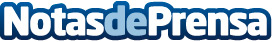 La empresa de identificación biométrica Biocryptology, entre las 100 ‘Mejores Ideas del Año'La tecnología de Biocryptology elimina la necesidad de usar contraseñas y tarjetas y permite cumplir con la nueva Directiva Europea de Servicios de Pago (PSD2)Datos de contacto:Círculo de Comunicación910001948Nota de prensa publicada en: https://www.notasdeprensa.es/la-empresa-de-identificacion-biometrica Categorias: Marketing Emprendedores E-Commerce Software Ciberseguridad Consumo http://www.notasdeprensa.es